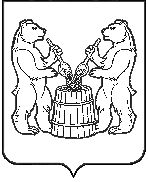 АДМИНИСТРАЦИЯ МУНИЦИПАЛЬНОГО ОБРАЗОВАНИЯ«УСТЬЯНСКИЙ МУНИЦИПАЛЬНЫЙ РАЙОН»АРХАНГЕЛЬСКОЙ  ОБЛАСТИПОСТАНОВЛЕНИЕот 04 февраля 2020 года  № 150р.п. ОктябрьскийО внесении изменений в административный регламент предоставлениямуниципальной услуги по выдаче разрешений на строительствопри осуществлении строительства, реконструкции объектовкапитального строительства на территориях сельских поселений, входящих в состав муниципального образования «Устьянский муниципальный район» Архангельской областиВ  соответствии с постановлением Правительства Российской Федерации от 04.07.2017 № 788, постановлением Правительства Архангельской области  от 05.09.2017 № 353-пп, на основании Правил разработки и утверждения административных регламентов предоставления муниципальных услуг муниципального образования «Устьянский муниципальный район», утверждённого постановлением от 29 июля 2011 года № 1697, администрация муниципального образования «Устьянский муниципальный район»ПОСТАНОВЛЯЕТ:1. Внести  следующие изменения  в административный регламент предоставления муниципальной услуги по выдаче разрешений на строительство при осуществлении строительства, реконструкции объектов капитального строительства на территориях сельских поселений, входящих в состав муниципального образования «Устьянский муниципальный район» Архангельской области, утвержденный  постановлением администрации муниципального образования «Устьянский муниципальный район» № 884 от 19 июля 2019 года:1.1. В подпункте 2 пункта 26 слова «до 5 рабочих дней» заменить словами «до 3 рабочих дней».1.2. В пункте 28 слова «до 7 рабочих дней» заменить словами «до 5 рабочих дней».2. Контроль за исполнением настоящего постановления возложить на начальника управления и инфраструктуры администрации муниципального образования «Устьянский муниципальный район», заместителя главы администрации по строительству и муниципальному хозяйству.3. Настоящее постановление подлежит официальному опубликованию в муниципальном вестнике «Устьяны» и размещению на официальном сайте администрации муниципального образования «Устьянский муниципальный район» в сети «Интернет». 4. Настоящее постановление вступает в силу после его официального опубликования. Глава  муниципального образования                                                      А.А. Хоробров